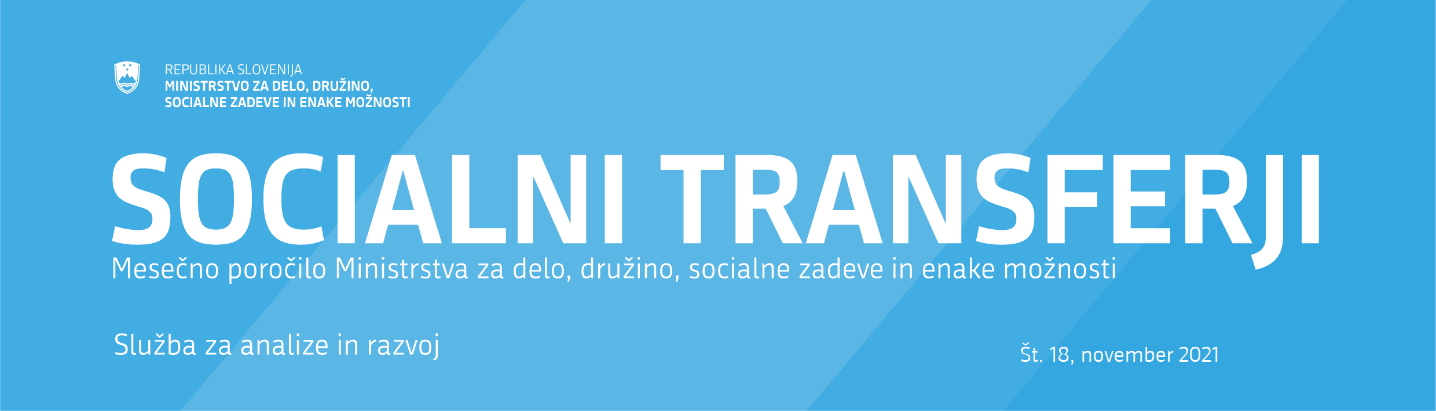 UvodTo je mesečno poročilo o socialnih transferjih, ki jih MDDSZ določi, ne glede na vir financiranja. Poročilo vsebuje relevantne informacije o dinamiki izdatkov in števila upravičencev do socialnih transferjev. Poročilo omogoča mesečni pregled dinamike in obsega transferjev na podlagi istih meril oz. enotnega pristopa za vse transferje. Namen poročila je širšo javnost informirati o dejavnostih MDDSZ ter omogočiti spremljanje in oblikovanje politik. Namen poročila je tudi povečati preglednost in politično odgovornost, kar pomeni, da je mogoče spremembe politike jasno prepoznati v dinamiki plačanih transferjev ali v številu upravičencev.Socialni transferji so način, s katerim se gospodinjstvom in posameznikom dodelijo ugodnosti za njihovo razbremenitev zaradi določenega niza tveganj ali potreb (Priročnik ESSPROS). Socialni transferji, razvrščeni po vrstah po standardni statistični klasifikaciji, vključujejo denarne in transferje v naravi (EUROSTAT). Transfer v naravi je sestavljen iz posameznega blaga ali storitve, ki se zagotavlja brezplačno ali po cenah, ki ekonomsko niso pomembne za posamezna gospodinjstva (npr. subvencije posameznikom, ki ne morejo samostojno opravljati vsakodnevnih opravil). Odvisno od tega, ali posamezniki prispevajo v zavarovanje, so transferji razvrščeni v pravice iz zavarovanj (npr. nadomestilo za brezposelnost) in prejemke, za katere se ne plačujejo prispevki (npr. denarna socialna pomoč). Zaradi enostavnosti so transferi v denarju ali naravi preprosto poimenovani kot socialni transferji in se obravnavajo enako, ne glede na to, ali izhajajo iz zavarovanja. V tabeli 12 so transferji razvrščeni glede na funkcijo, vsebino in način prejemanja.Poročilo trenutno zajema 28 različnih socialnih transferjev, vključno z nadomestilom za brezposelnost. Ti predstavljajo večino plačanih transferjev MDDSZ. Vir podatkov je predvsem informacijski sistem IS CSD in ZRSZ.Izdatki za socialne transferje so prikazani po obračunskem načelu, kar pomeni da se podatki nanašajo na datum, na katerega je bila pravica do transferja odobrena, in ne, ko je bila dejansko izvedena ali plačana. Velja za število posameznikov, ki so upravičenci in ne prejemniki transferjev. To razlikovanje je pomembno, saj je lahko en posameznik prejemnik določenih transferjev, ki lahko zajemajo različne člane družine oz. upravičence. Objavljeni podatki niso dokončni, saj se lahko spreminjajo tudi za nazaj. Npr., pravici pogrebnino in posmrtnino je mogoče uveljavljati še 1 leto po smrti osebe.Širši kontekstZa razumevanje mesečne dinamike transferjev in njihovih značilnosti transferje najprej umestimo v širši kontekst letnih konsolidiranih podatkov. Podatki za leto 2020 kažejo, da so najvišji izdatki za naslednje transferje: starševska nadomestila, denarna socialna pomoč, otroški dodatek, denarna nadomestila za brezposelnost (ZRSZ) in državna štipendija. V letu 2020 je skupni znesek izplačil za transferje, za katere so na voljo podatki, znašal 1 milijardo in 456 milijonov evrov (Slika 1 spodaj). Od tega je 82 milijonov evrov znesek, ki ga plačujejo občine (gre za pravice oprostitve plačil socialno varstvenih storitev, družinskega pomočnika in subvencije najemnine). Največje število upravičenih je za transferje: otroški dodatek (število otrok), denarno socialno pomoč, subvencijo vrtca, in pravico do kritja polne vrednosti zdravstvenih storitev (Slika 2 spodaj).Prikaz izdatkov za transferje v letu 2020 po regijah kaže, da so bile regije, ki so prejemale največ transferjev v naslednjem padajočem zaporedju: Osrednjeslovenska, Podravska, Savinjska, Gorenjska in Jugovzhodna Slovenija. Podatki o znesku transferjev glede na 100.000 prebivalcev, ki zagotavlja ustreznejšo sliko o porazdelitvi transferjev po statističnih regijah, kažejo, da so prebivalci v regijah Pomurska, Savinjska, Jugovzhodna Slovenija, Podravska in Zasavska prejeli več transferjev (Slika 4 spodaj).Podrobnejši pregled upravičencev glede na 100.000 prebivalcev do transferjev denarne socialne pomoči (DP) in izredne denarne socialne pomoči (IDP), ki imajo pomembno vlogo pri zagotavljanju začasne dohodkovne podpore posameznikom, ki nimajo drugega nadomestnega vira dohodka, in s tem ublažijo revščino, kaže, da so regije, kjer je relativno največ upravičencev do teh dveh transferjev: Pomurska, Podravska, Zasavska, Savinjska, Posavska in Jugovzhodna Slovenija (Slika 18c). V primeru varstvenega dodatka (VD), ki dolgoročno dopolnjuje dohodek in preprečuje revščino, pa sta regiji z relativno najvišjim številom posameznikov, ki so upravičeni do dodatka, Pomurska in Podravska (Slika 18b).Dodatni vpogled v transfere, ki zagotavljajo začasno dohodkovno podporo posameznikom, ki nimajo drugega nadomestnega vira dohodka ali ni dovolj dohodka (DP, IDP in VD) je delitev po tipu družine, starosti in spolu. Po tipu družine pri vseh treh pravicah med upravičenci izrazito prevladujejo samske osebe. V primeru DP in IDP jim po številu sledijo dvostarševske družine z dvema otrokoma in dvostarševske družine z enim otrokom, vendar je njihovo število pri obeh skupinah bistveno nižje kot samskih oseb. Pri varstvenem dodatku pa po številčnosti sledijo zakonci/partnerji brez otrok (Slika 14). Med upravičenci do teh treh pravic je v zadnjih letih najbolj naraslo število samskih oseb. Glede starostne strukture upravičencev je pri DP in IDP največ upravičencev starih 30-54 let ter starih do 18 let (Slika 15). Med upravičenci do VD je največ starih 65 let ali več, pri čemer je večina teh samskih, sledijo jim zakonci oz. partnerji brez otrok (Sliki 15 in 16). Slika 17 kaže na določene razlike med spoloma pri upravičencih do DP, v povprečju je bilo v letu 2021 do DP mesečno upravičenih približno 3000 več moških kot žensk. Žensk je več od moških samo v starostnih skupinah nad 75 let in 18-29 let. Pri IDP je število žensk višje kot število moških v vseh starostnih razredih, razen do 18 let. Pri varstvenem dodatku je moških več v starostnih razredih do 54 let, v starosti 55-74 je število moških in žensk primerljivo, znatno pa je višje število žensk v starostni skupini nad 75 let.Povprečni znesek na upravičenca je v primeru DP in IDP najvišji v primeru samske osebe in enostarševske družine z enim otrokom (Slika 14), medtem ko je pri VD najvišji znesek na upravičenca v primeru enostarševskih družin z otroki (vendar je število teh upravičencev zelo majhno).Nekateri transferji, ki podpirajo družinsko blaginjo (otroški dodatek (OD), državne štipendije (DŠ)), se izplačujejo ob upoštevanju dohodka in so določene glede na dohodkovne razrede. V izračunu povprečnega mesečnega dohodka pri DŠ se upoštevajo tudi prejemki iz naslova OD. V smislu upravičencev do teh transferjev po razredih se glavnina OD izplačuje družinam v dohodkovnih razredih 1 in 2 (Slika 13), medtem ko je število otrok najvišje v razredu 5. Večina izplačanega izdatka za DŠ je v razredih 1 in 4. Število upravičencev je najvišje v razredu 4.Povprečni mesečni znesek transferja, ki ga je upravičenec prejel v letu 2021, se razlikuje glede na transfer, in sicer z najvišjih 3.616 EUR za osebno asistenco do 63 EUR za otroški dodatek. Nekaj relevantnih kazalcev kaže, da znaša povprečni mesečni transfer na upravičenca za: nadomestilo za brezposelnost 792 EUR bruto; denarno socialno pomoč 225 EUR; izredno denarno socialno pomoč 199 EUR; in varstveni dodatek 152 EUR (Tabela 3 spodaj).Mesečna dinamika do oktobra 2021Dinamika transferjev v zadnjem obdobju je rezultat osnovnih trendov pred COVID-19 pandemijo, vpliva pandemije COVID-19 ter odziva politike nanjo in sprememb pri nekaterih pravicah. V zvezi s tem je treba razlikovati med: 1) osnovnim trendom gibanja socialnih transferjev, ki odraža pretekle politike; 2) vplivom pandemije na trende prek socialne narave transferjev (npr. nadomestilo za brezposelnost); 3) odzive politike na pandemijo kot enkratno povečanje transferjev za ublažitev vpliva na ranljive dohodkovne skupine, ki sami po sebi ne vplivajo na število upravičencev, temveč le na njihov dohodek; 4) odzive politike na pandemijo v obliki enkratnih transferjev in 5) spremembe, ki nimajo povezave s pandemijo, pri določenih pravicah. Navedenemu pristopu razlikovanja sledimo tukaj. Konceptualno, glede na funkcijo, ki jo opravljajo, lahko transferje razvrstimo glede na standardno statistično klasifikacijo po funkciji (EUROSTAT) ali pa jih delimo glede na druge kriterije (ESSPROS). Za potrebe tega poročila, transferje delimo v tri skupine: 1) Transferji, ki zagotavljajo ali povečajo blaginjo in so v prvi vrsti povezani z družinskimi zadevami in vzgojo otrok: otroški dodatek, starševska nadomestila, rejnine, pomoč ob rojstvu otroka, dodatek za veliko družino, plačilo prispevkov (4 ali več otrok), krajši delovni čas, štipendije sklada in državna štipendija; 2) transferji, katerih cilj je solidarnost: varstveni dodatek, osebna asistenca, komunikacijski dodatek, pogrebnina in posmrtnina, oprostitve plačil socialno varstvenih storitev, družinski pomočnik, dodatek za nego otroka, delno plačilo za izgubljeni dohodek; 3) transferji za ublažitev šokov zaradi izgube zaposlitve ali zaradi izgube dohodka: nadomestila za brezposelnost, subvencija najemnine, denarna socialna pomoč in izredna državna socialna pomoč. Transferji, razvrščeni glede na funkcijo, vsebino in način prejemanja, so prikazani v tabeli 12.Transferji, povezani z blaginjo, so v večini primerov, z izjemo letnih prilagoditev višine ali spremembami politik, sledili prejšnjim povprečnim trendom rasti (slika 5 in 6). Trend zviševanja izdatka, merjeno z 12 mesečno drsečo sredino, je opazen pri večini pravic. In sicer krajšim delovnem času, dodatek za veliko družino in plačilo prispevkov, pomoči ob rojstvu otroka, starševskemu dodatku, ter starševskem dopustu in nadomestilu (slika 5 in 8). Trend zniževanja izdatkov je prisoten pri pravicah državna štipendija, otroški dodatek, rejnine ter štipendije sklada. Glede števila upravičencev je pri večini pravic trend padajoč (Slika 6 in 9), npr. državna štipendija, štipendija sklada, krajši delovni čas, plačilo prispevkov (4 ali več otrok), rejnine, starševski dodatek in subvencija vrtca. V primeru starševskega dopusta in nadomestila ter pomoči ob rojstvu otroka se je število upravičencev zvišalo. V desetih mesecih so se v primerjavi z enakim obdobjem lani zvišali izdatki za plačilo prispevkov (za 4 ali več otrok), pomoč od rojstvu otroka, starševski dodatek, dodatek za veliko družino, krajši delovni čas, ter starševske dopuste in nadomestila. V primeru pravic pomoč od rojstvu otroka, starševski dodatek in krajši delovni čas je bilo zvišanje izdatkov za te transferje občutno. Pri ostalih pravicah so se izdatki medletno znižali (Tabela 1). Glede na število upravičencev, se je v prvih devetih mesecih v primerjavi z enakim obdobjem lani,  zvišalo število upravičencev do starševskega dodatka, štipendij sklada, pomoči ob rojstvu otroka, pri ostalih transferjih pa je število upravičencev upadlo ali ostalo nespremenjeno (Tabela 2).Transferji, povezani s solidarnostjo, dosegajo višje stopnje rasti, predvsem števila upravičencev (Tabela 1 in 2 slike 8 in 9). Še posebej to velja za osebno asistenco, delno plačilo za izgubljeni dohodek, prispevek za zdravstveno zavarovanje, pravico do kritja polne vrednosti zdravstvenih storitev, dodatek za nego otroka, varstveni dodatek in komunikacijski dodatek (januar-oktober). Opazovani trendi visoke rasti izdatkov za te transferje, ki so povezani s solidarnostjo, so posledica odločitev politik pred pandemijo. Izjemi sta pravici: a) prispevek za zdravstveno zavarovanje, do katerega je upravičena brezposelna oseba, ki prejema denarno socialno pomoč in b) kritje razlike do polne vrednosti zdravstvenih storitev, do katere so upravičeni vsi odrasli upravičenci do denarne socialne pomoči, ne glede na status aktivnosti (Tabela 2). Zaradi posledic pandemije COVID-19 in rasti števila upravičencev do denarne socialne pomoči smo beležili visoko rast upravičencev do obeh navedenih pravic. V zadnjih 5 mesecih, z izboljševanjem razmer na trgu dela, smo beležili medletno znižanje števila upravičencev. Oktobra je medletna rast števila upravičencev do teh dveh pravic glede na enak mesec lani znašala -11,7 oz. -9,9 % (Tabela 2). V letu 2021 (januar-oktober) je bilo v povprečju 65 tisoč upravičencev do kritja polne vrednosti zdravstvenih storitev in 53 tisoč do prispevka za zdravstveno zavarovanje. Trend visoke rasti izdatkov za osebno asistenco je zlasti pomemben zaradi relativno visokega skupnega zneska  izdatkov. Visoka rast izdatkov za ti pravici je posledica zvišanja števila upravičencev (Tabela 2). Medtem ko izdatki in število upravičencev za osebno asistenco rastejo, pa se pri pravici do družinskega pomočnika  število upravičencev znižuje in posledično tudi izdatki za to pravico. Tudi pri pravici oprostitve plačila socialno varstvenih storitev se število upravičencev znižuje (Tabela 2). To je posledica zniževanja števila vključenih v institucionalno varstvo, nadomestnih oblik bivanja in oskrbe ter pomoči družini na domu (Slika 21).Kljub pandemiji se izdatki in število upravičencev pri pravicah pogrebnina in posmrtnina znižujejo (Tabela 1 in 2), kar je v določeni meri posledica da podatki niso končni, saj je ti pravici mogoče uveljavljati še 1 leto po smrti osebe.Pri transferjih, katerih namen je blažitev posledic izgube dohodka, je na dinamiko izdatkov zanje vplivala pandemija COVID-19, saj je bila rast teh izdatkov od aprila 2020 do marca 2021 visoka, potem  sta se število upravičencev in znesek izdatkov pričela zmanjševati (Slika 6 in 8). Pri denarni socialni pomoči se je v maju 2020 število upravičencev medletno zvišalo za 11,6 %, rast je ostala visoka in stabilna do oktobra 2020, ko se je nadalje pričela zviševati. Od marca 2021 naprej se rast upravičencev do denarne socialne pomoči znižuje. V oktobru 2021 je medletno znašala -11,1% (Slika 9 in Tabela 2). V oktobru je bilo do denarne socialne pomoči upravičenih 87 tisoč oseb (Tabela 2), od tega 29,2 tisoč tistih, ki so registrirano brezposelni. Število upravičencev do denarne socialne pomoči je bilo v oktobru na podobnem nivoju kot pred pandemijo (v mesecu januarju 2020). Pri izredni denarni socialni pomoči se je medletna rast števila upravičencev, po povečanju v drugi polovici 2020, umirila, od marca 2021 pa je negativna (Slika 9). Glede na ciklično gibanje števila upravičencev se število poveča v času zime (Slika 6). Vpliv pandemije se odraža tudi v gibanju izdatkov in števila upravičencev do subvencije najemnine, ki je odvisna od dohodkovnega položaja upravičencev. Po tem, ko sta se stopnji rasti števila upravičencev do subvencije najemnine in izdatkov za subvencije najemnine do prvega četrtletja 2021 zviševali, se od tedaj dalje njuna rast upočasnjuje (Slika 8 in 9).Glede nadomestila za brezposelnost, se je dinamika števila upravičencev, kot posledica pandemije COVID-19, bistveno spremenila. Upadajoči trend števila upravičencev (sezonsko prilagojen) se je ustavil v marcu 2020, ko se je medletna stopnja rasti števila upravičencev povišala na 61,7 %, v maju (tj. ko je dosegla vrh) pa kar na 76,6 %, nato pa se v decembru  znižala na 25 %.  Od takrat se je medletna rast števila upravičencev zniževala, od marca 2021 dalje pa je negativna (Slika 10). Povprečno mesečno število upravičencev do denarnega nadomestila je bilo v letu 2020 za 34,4 % višje kot v 2019. V letu 2021 (v obdobju januar-september) je bila povprečna stopnja rasti števila upravičencev do nadomestila za brezposelnost glede na isto obdobje lani negativna (-25,6 %)   ̶  v mesecu septembru je bila -29,1 odstotna (Tabela 2 in Slika 10)). Do nadomestila za brezposelnost je bilo v avgustu upravičenih 16,6 tisoč oseb. Pri tem je potrebno ponovno omeniti, da bi bilo lahko povišanje števila brezposelnih ter prejemnikov nadomestila za brezposelnost bistveno večje, če ne bi bilo ukrepov na trgu dela   ̶  zlasti sofinanciranja čakanja na delo in skrajšanega delovnega časa, ki so bili sprejeti za ublažitev posledic zapiranja nekaterih gospodarskih dejavnosti in vpliva zunanjega šoka povpraševanja zaradi COVID-19 pandemije.Kot že omenjeno, se pandemija odraža v trendu nekaterih transferjev (kot avtomatski odziv sistema), poleg tega pa transferji odražajo tudi odziv politike oz. diskrecijskih ukrepov za ublažitev vpliva krize. Večina ukrepov na področju transferjev za blažitev vpliva COVID-19 pandemije je enkratne narave in zaradi njihove diskrecijske narave ni vključena v številke in tabele tega poročila. Je pa diskrecijski vpliv ukrepov politike za ublažitev pandemije COVID-19 ločeno prikazan v spodnji tabeli in zajema vse enkratne transferje, vključno s prejemki upokojencev in invalidov. Eden izmed ukrepov je tudi zagotavljanje nadomestila za brezposelnost tistim osebam, ki so med valom epidemije postale brezposelne, vendar niso izpolnile pogojev za pridobitev nadomestila za brezposelnost. Tabela A ločeno prikazuje ukrepe v letu 2020 in tiste, ki so bili izvedeni v januarju 2021 v okviru sedmega paketa ukrepov za omilitev posledic epidemije. Nekateri od njih so bili  izplačani tudi za nazaj (npr. solidarnostni dodatek za otroka, rojenega od 1.1.2020 dalje), prvo izplačilo je bilo 31. 3. 2021.Tabela A Izplačila enkratnih zneskov za ublažitev posledic krizePregled transferjevSlika 1 Pregled socialnih transferjev za leto 2020, zneski v mio EUR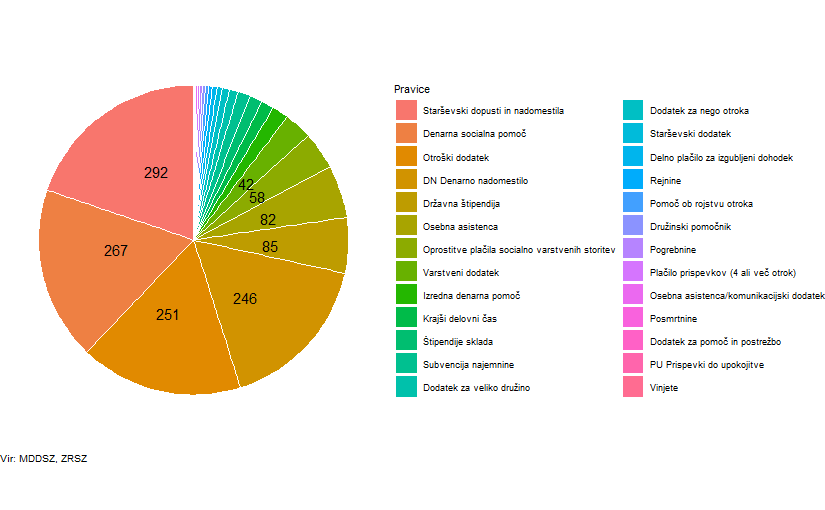 Slika 2 Pregled socialnih transferjev za leto 2020, število upravičencev v 1000 osebah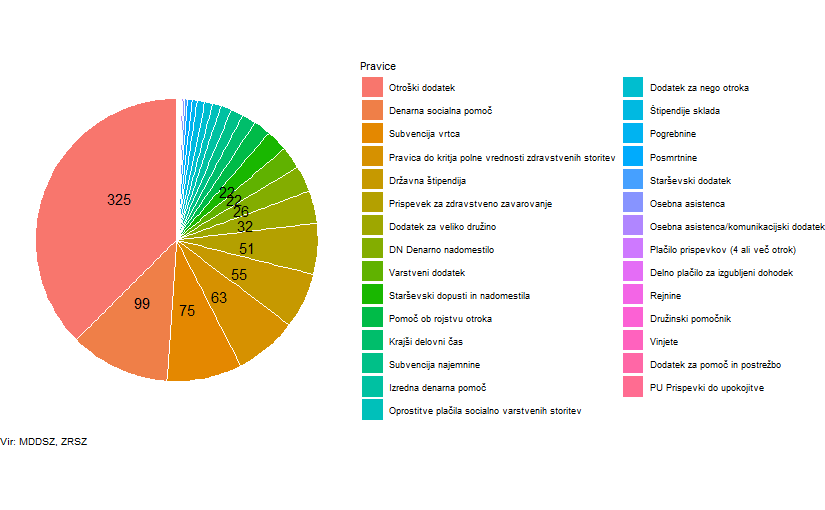 Opomba: Rangirano po znesku oz. številu upravičenih, vključeni so tudi transferji ZRSZ. Število upravičencev je mesečno povprečje v letu, razen za pravice: pogrebnine, posmrtnine, dodatek za veliko družino in vinjete, kjer je število seštevek vseh upravičencev v posameznih mesecih.Pri otroškem dodatku je prikazano število otrok. Slika 3 Znesek socialnih transferjev po statističnih regijah v letu 2020, v mio EUR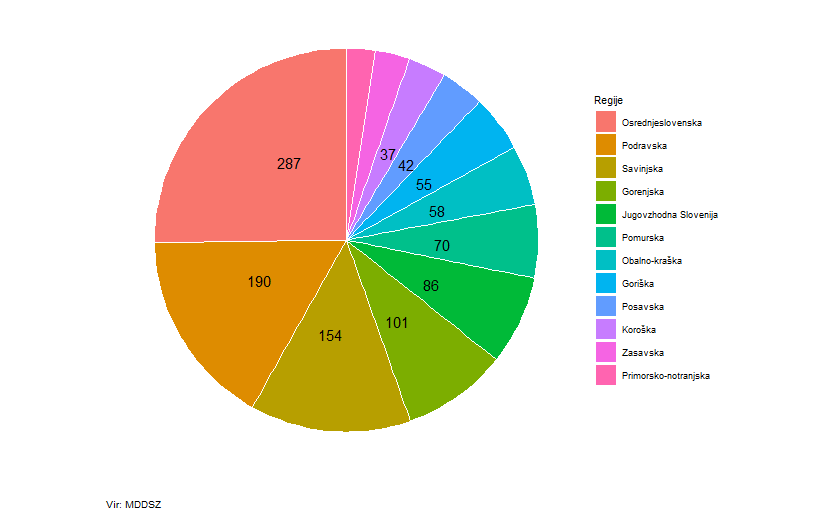 Opomba: Skupni znesek je izračunan iz trenutno razpoložljivih podatkov. Transferji iz naslova osebne asistence v izračune niso vključeni. Slika 4 Znesek socialnih transferjev po statističnih regijah na 100.000 prebivalcev v letu 2020, v mio EUR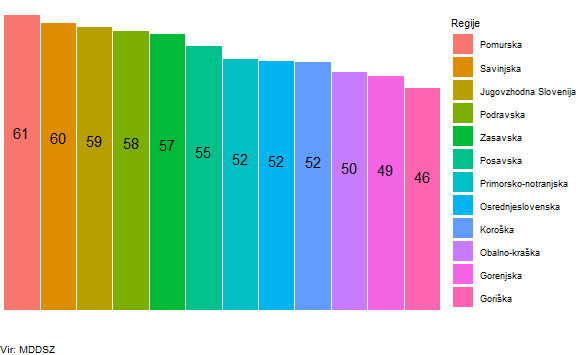 Mesečna dinamika transferjevTabela 1 Zneski socialnih transferjev po pravicah, leto 2021, v EURTabela 2 Število upravičencev do socialnih transferjev po pravicah, leto 2021Tabela 3 Povprečni mesečni znesek na upravičenca v letu 2021 do socialnih transferjev po pravicahSlika 5 Izplačila socialnih transferov po pravicah v času, zneski v mio EUR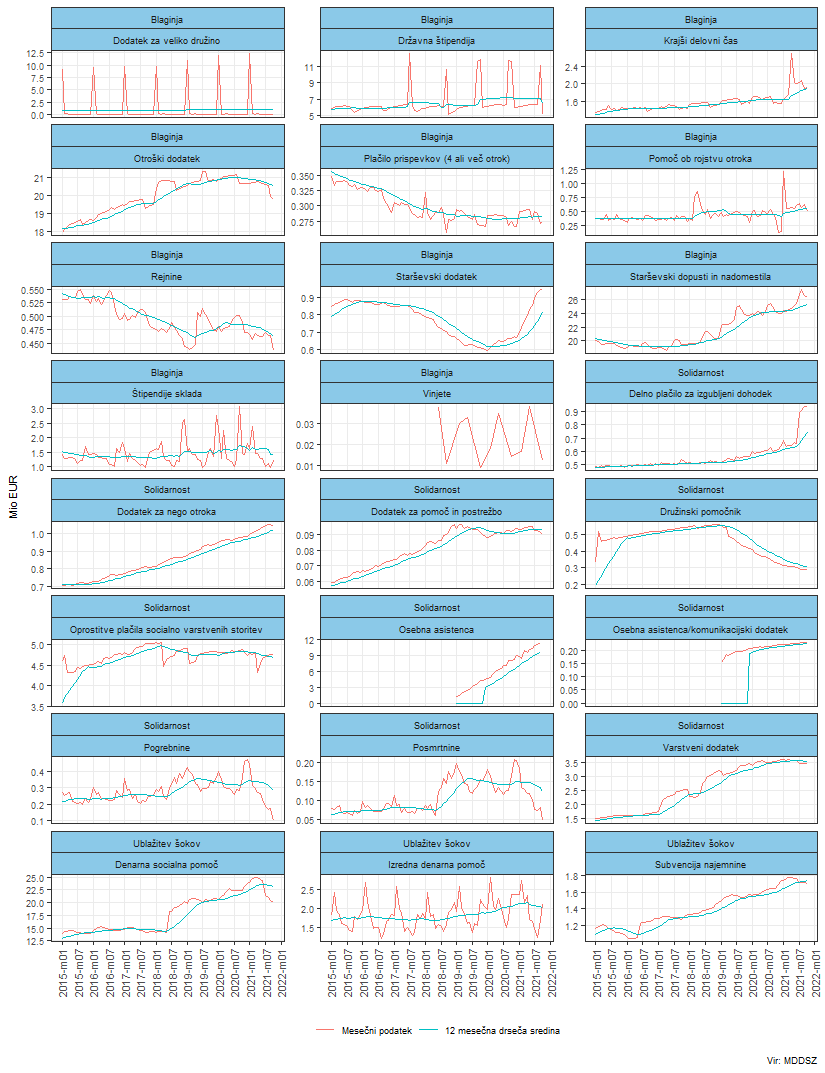 Slika 6 Število upravičencev do socialnih transferov, v 1000 osebah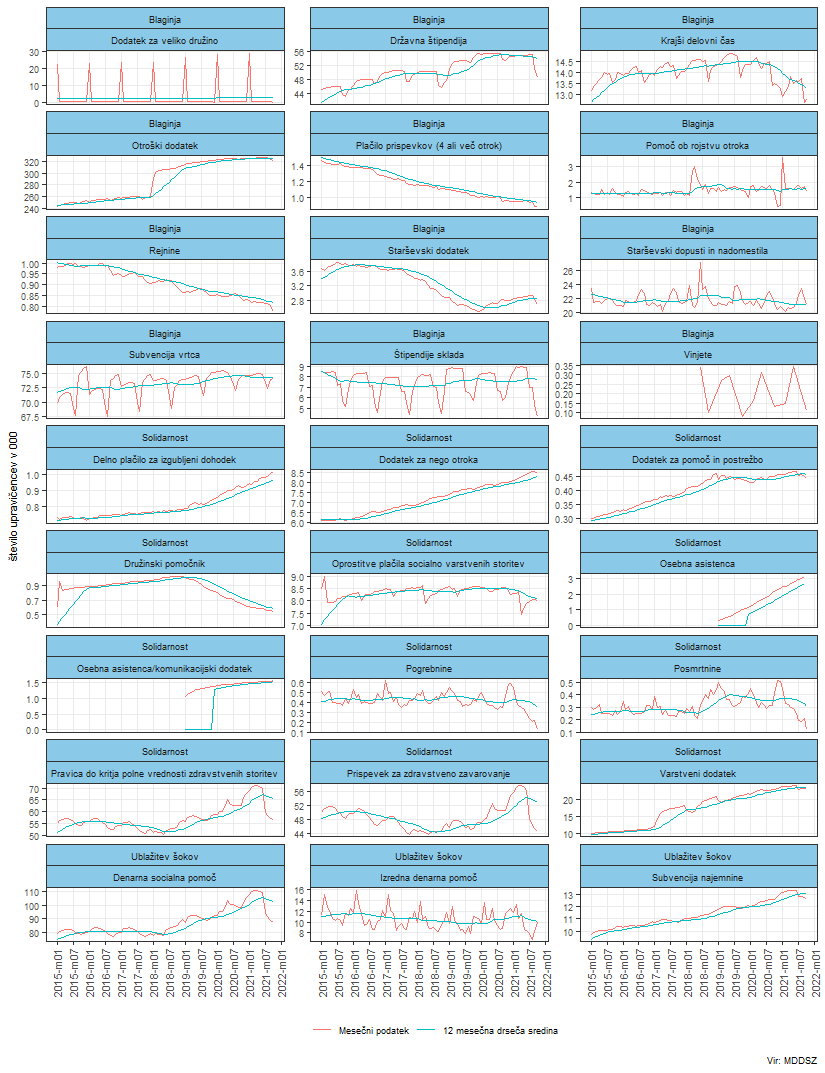 Slika 7 Transferji ZRSZ, zneski in število upravičencev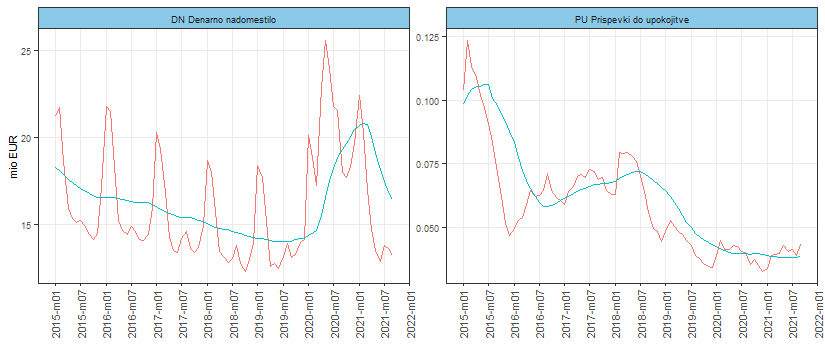 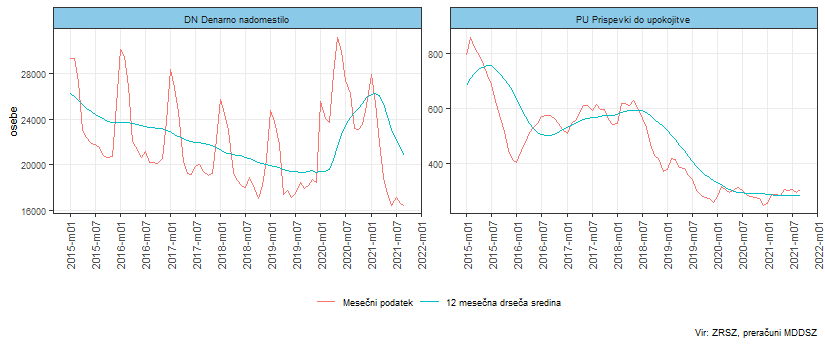 Slika 8 Medletne rasti zneskov po pravicah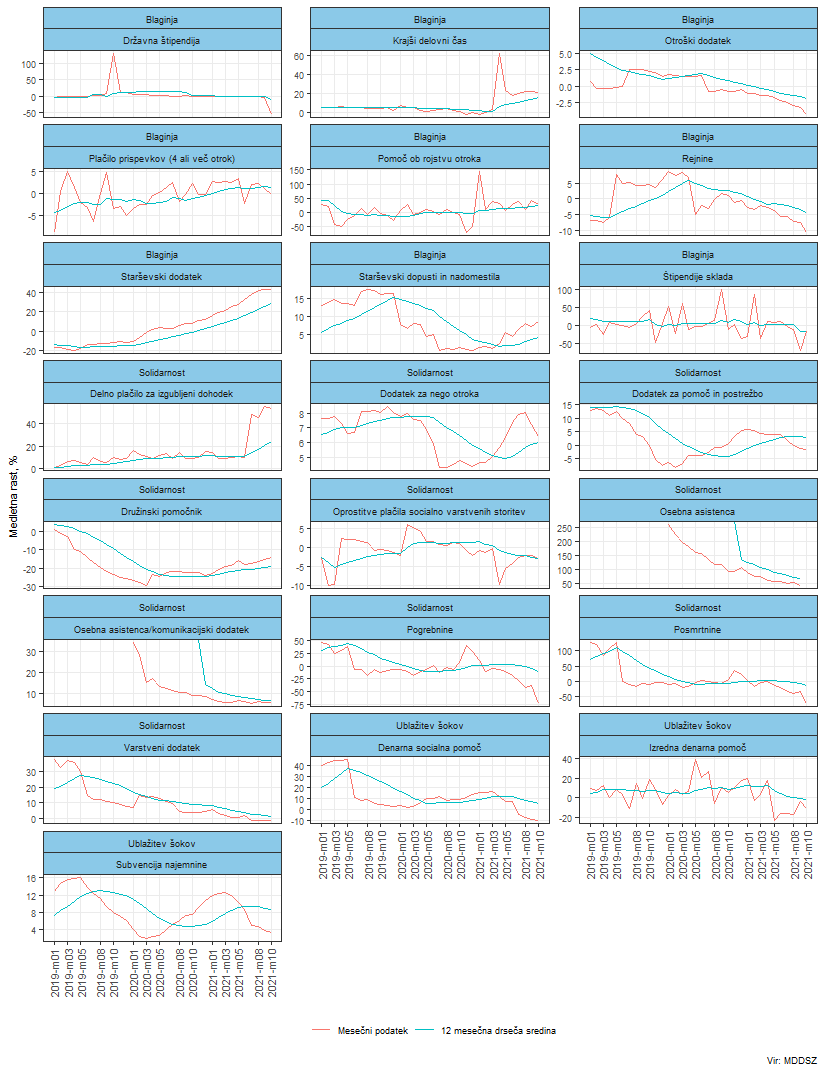 Slika 9 Medletne rasti upravičencev po pravicah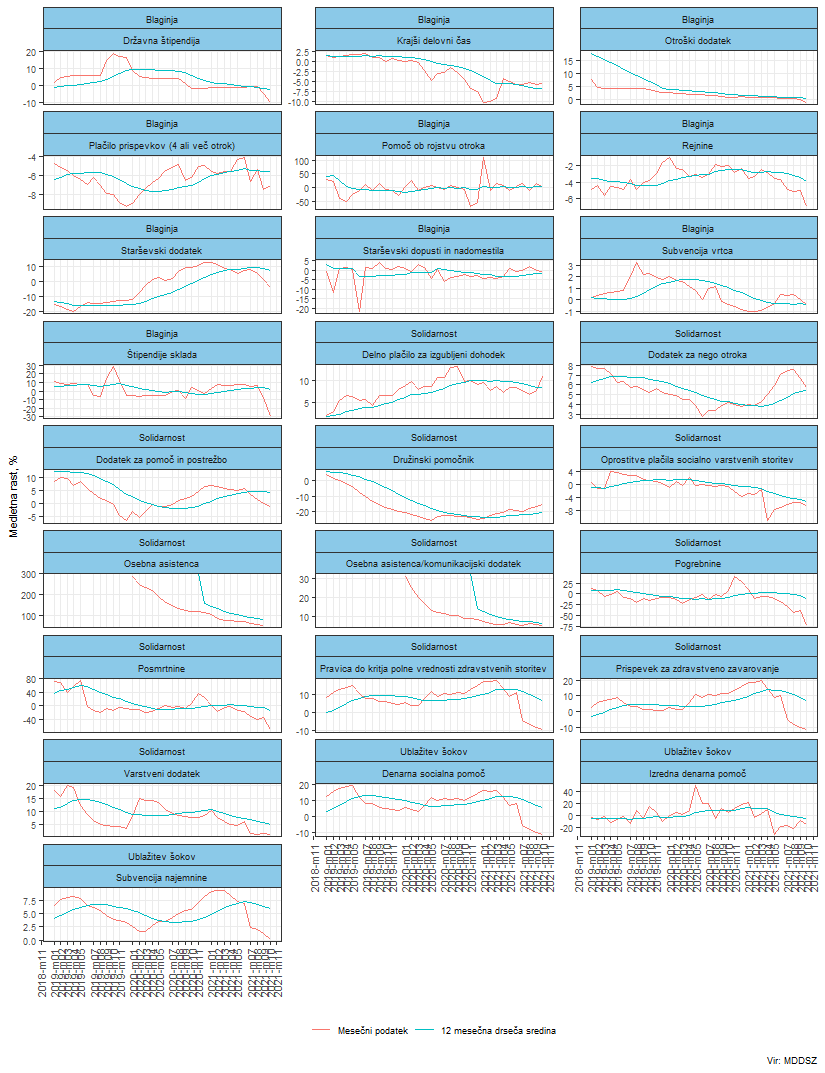 Slika 10 Transferi ZRSZ, medletne rasti zneskov in števila upravičencev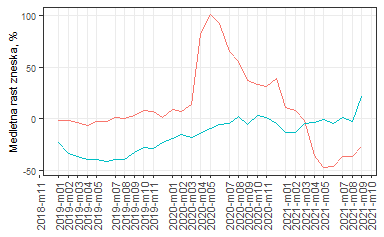 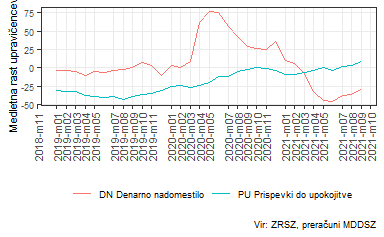 Slika 11 Zneski na upravičenca po pravicah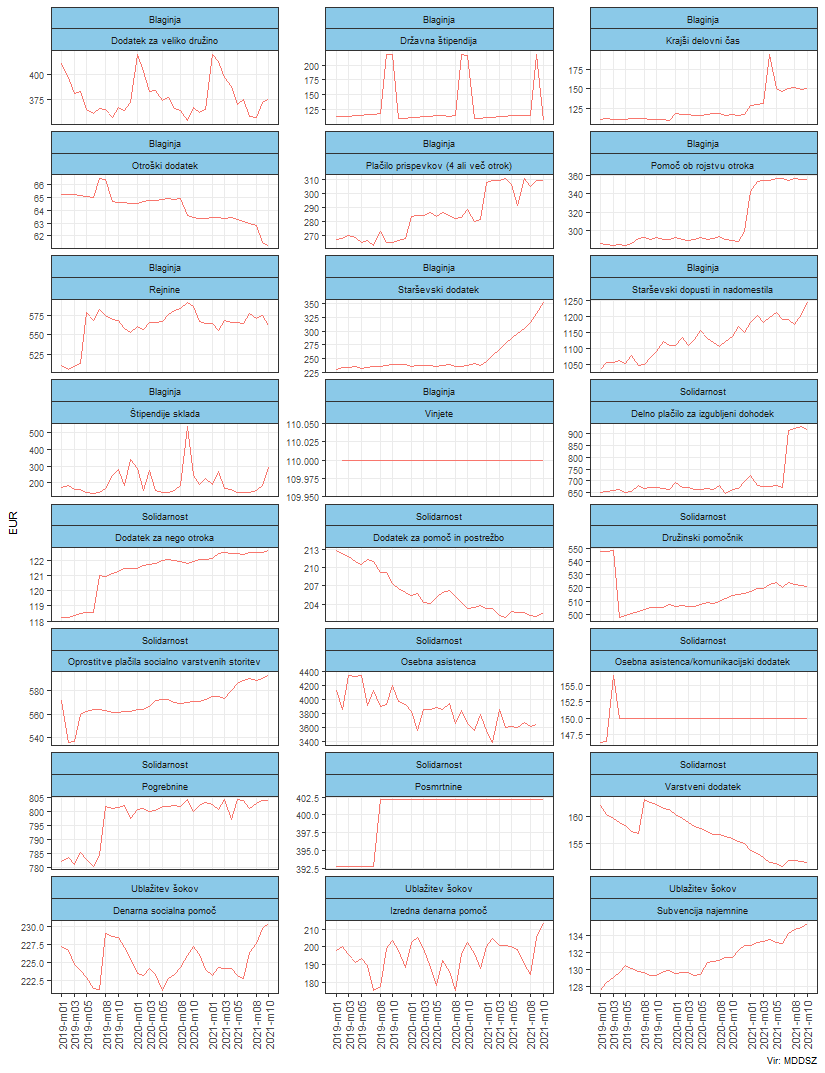 Letni podatkiSlika 12 Letni podatki po pravicah  Opomba: Pri posameznih pravicah je število upravičencev izračunano kot mesečno povprečje, razen DVD, POS, POG, PRO in VI. Pri otroškem dodatku je prikazano število otrok. 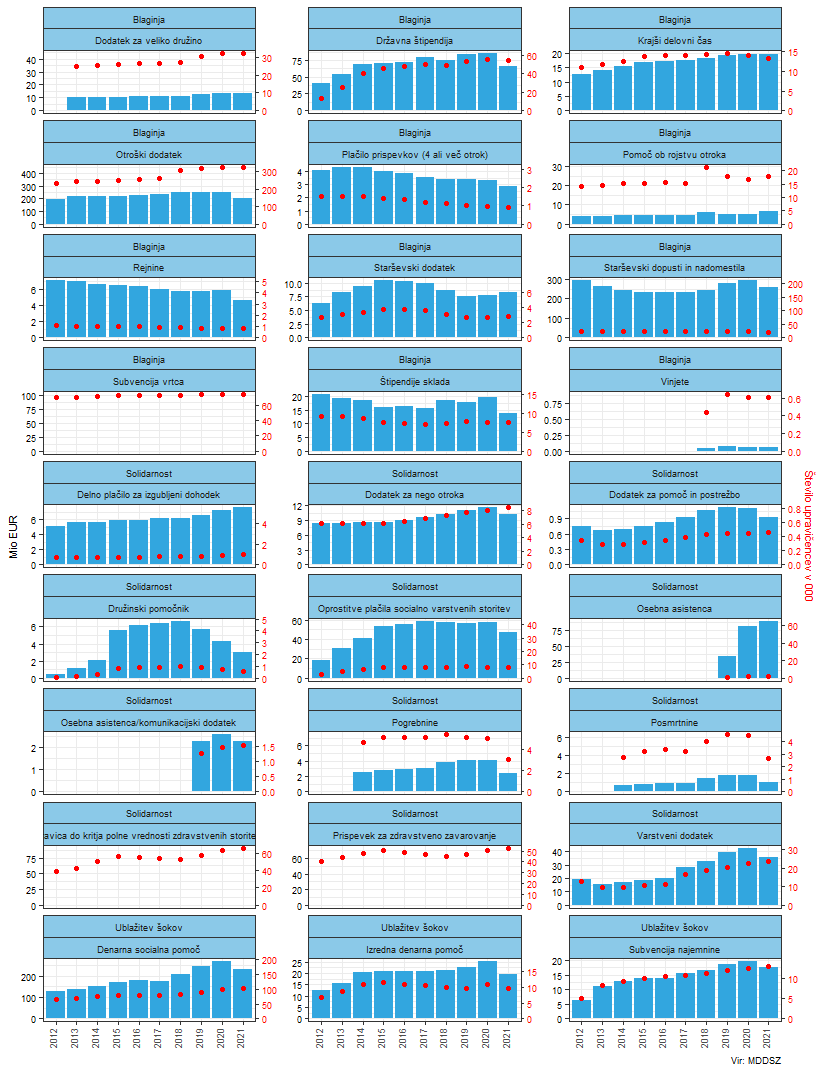 Slika 13 Izplačila socialnih transferov po regijah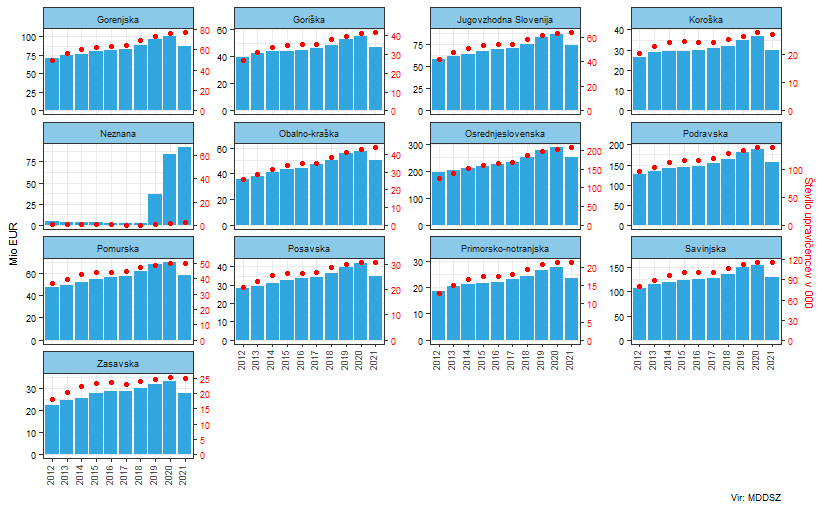 Opomba: Pravice, kjer ni podatka o regiji upravičenca, niso upoštevane v izračun. Slika 13 Letni podatki glede na dohodkovni razred; otroški dodatek, državna štipendija in subvencija vrtca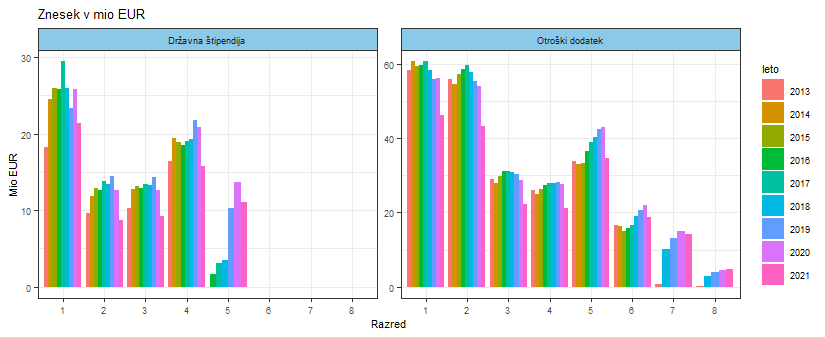 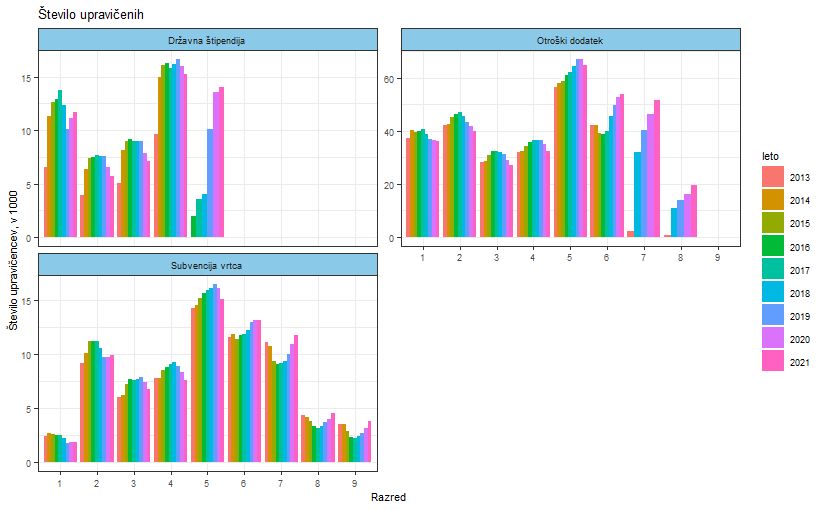 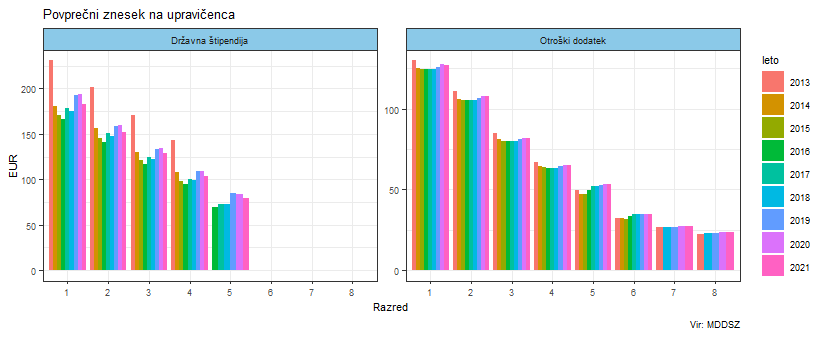 Opomba: Pri pravicah otroškem dodatku in državni štipendiji je število upravičencev izračunano kot mesečno povprečje. Pri subvenciji vrtca in otroškem dodatku je prikazano število otrok. Slika 14 Letni podatki glede na tip družine; denarna socialna pomoč, izredna denarna socialna pomoč in varstveni dodatek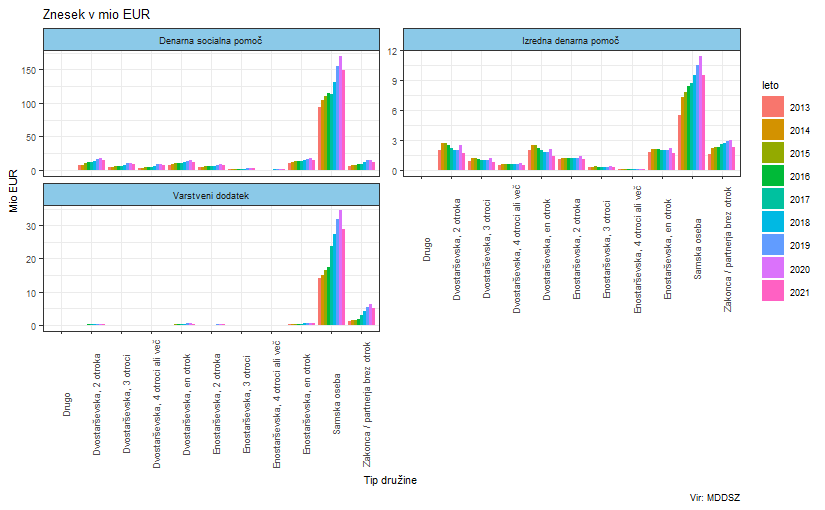 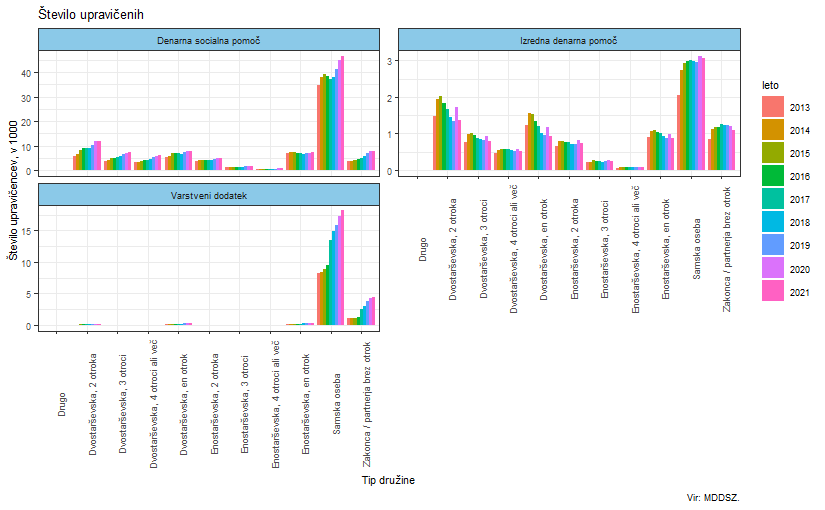 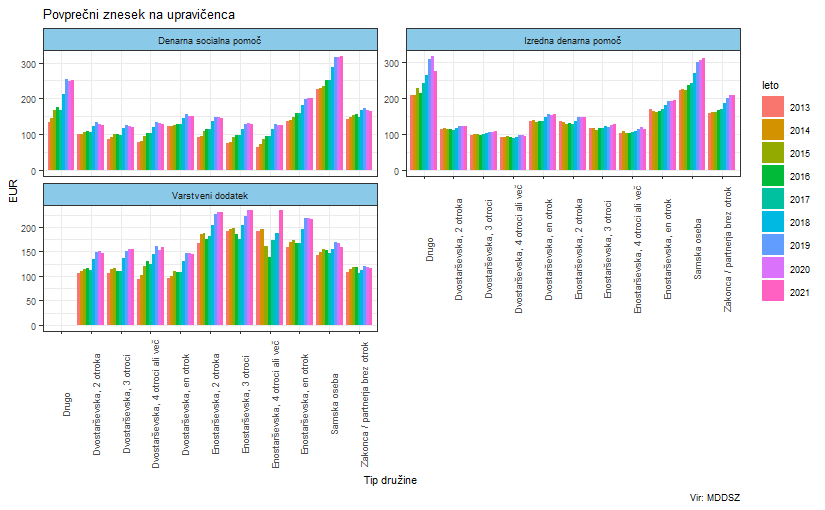 Slika 15 Število upravičencev do pravic glede na starost upravičenca; denarna socialna pomoč, izredna denarna socialna pomoč in varstveni dodatek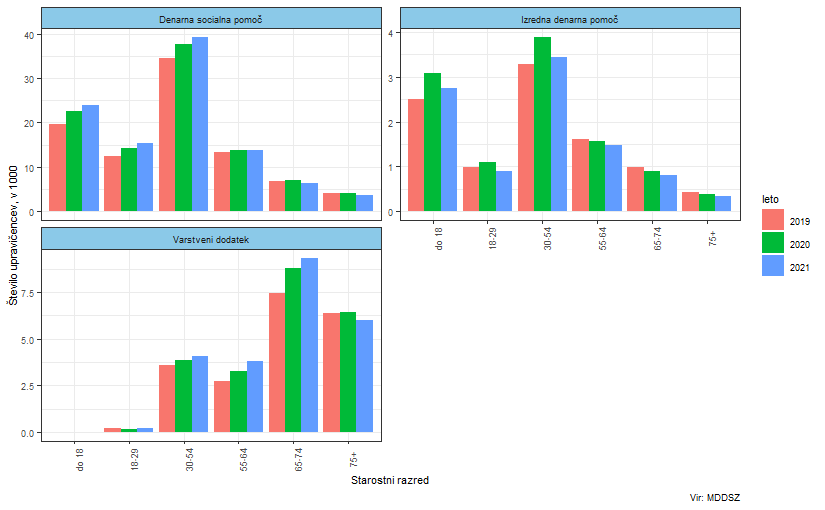 Slika 16 Število upravičencev do pravic glede na starost upravičenca in tip družineDenarna socialna pomoč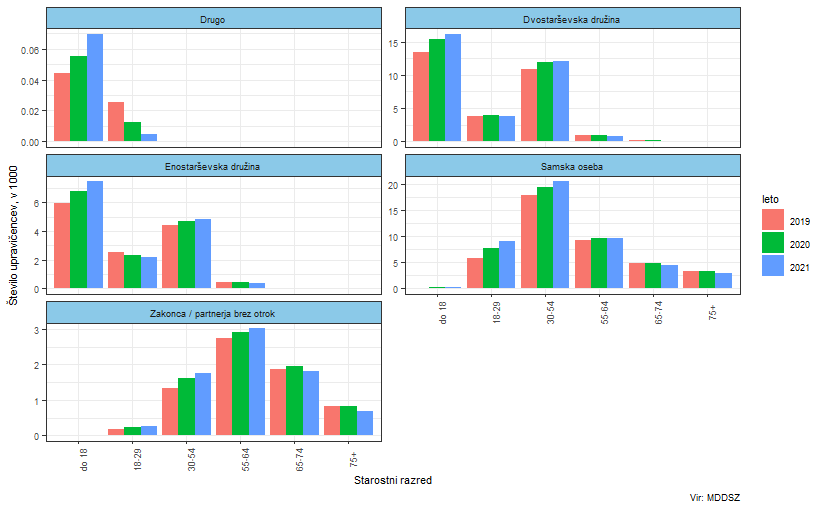 Varstveni dodatek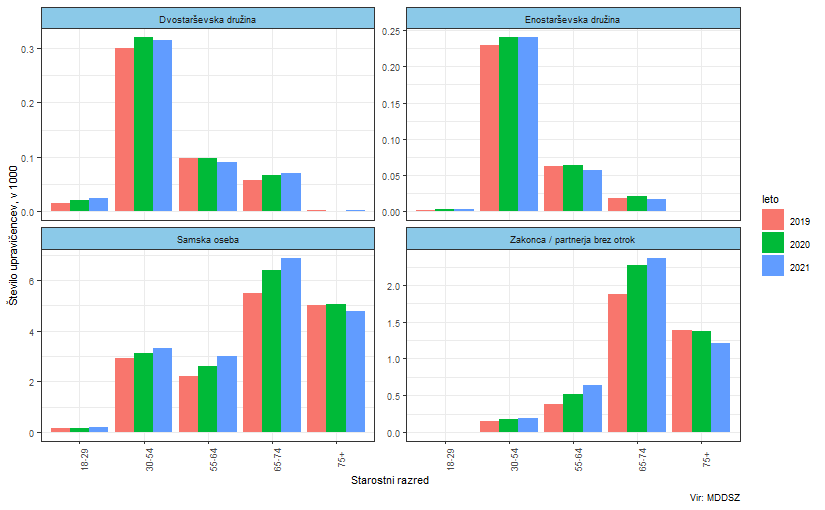 Izredna denarna socialna pomoč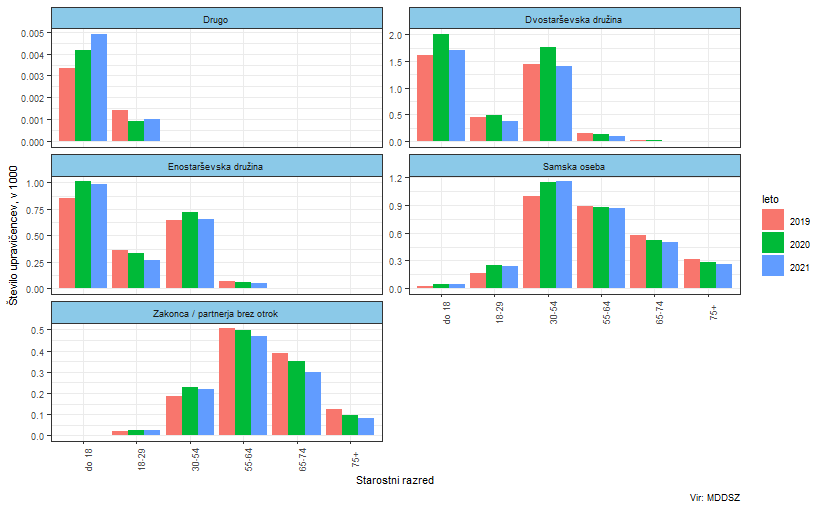 Slika 17 Število upravičencev do pravic glede na starost in spol upravičencaDenarna socialna pomoč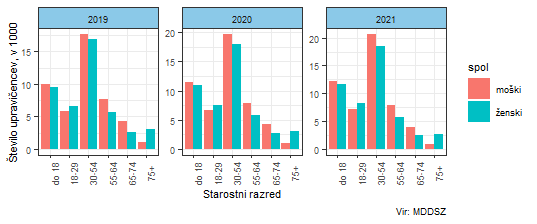 Varstveni dodatek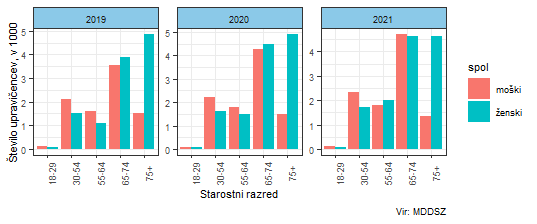 Izredna denarna socialna pomočSlika 18 Število upravičencev do denarne socialne pomoči po starostnih razredih in od tega upravičenci, ki so registrirano brezposelni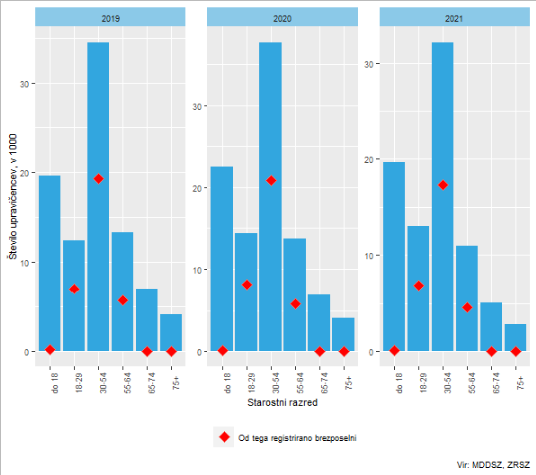 Letni podatki na prebivalcaSlika 19 Letni podatki po pravicah in statističnih regijah glede na 100.000 prebivalcevBlaginja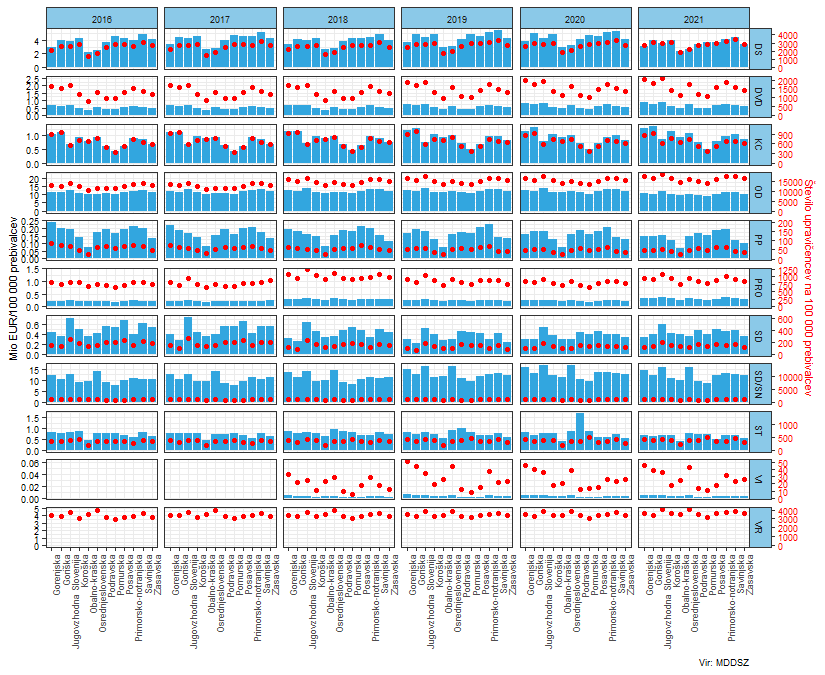 Solidarnost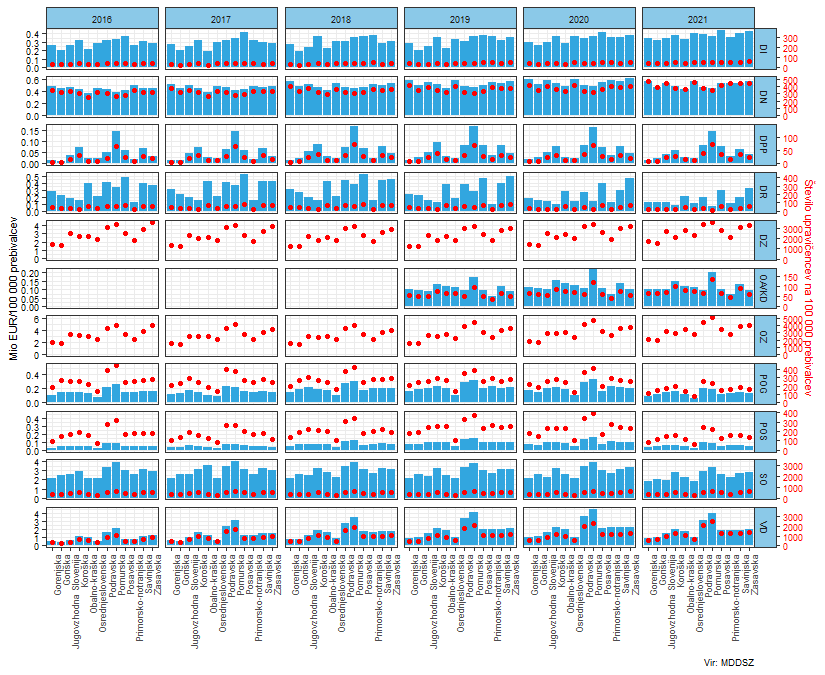 Ublažitev šokov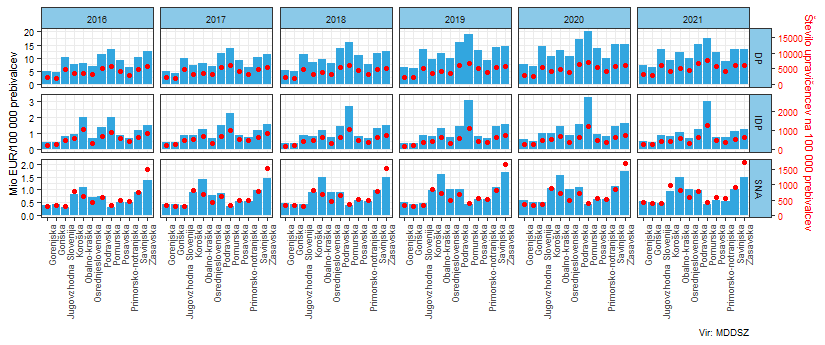 Starševski dopusti in nadomestilaTabela 4 Povprečni mesečni znesek na upravičenca v letu 2021 do starševskih nadomestil po pravicahSlika 20 Mesečna dinamika transferjev starševskih nadomestil, zneski in število upravičencev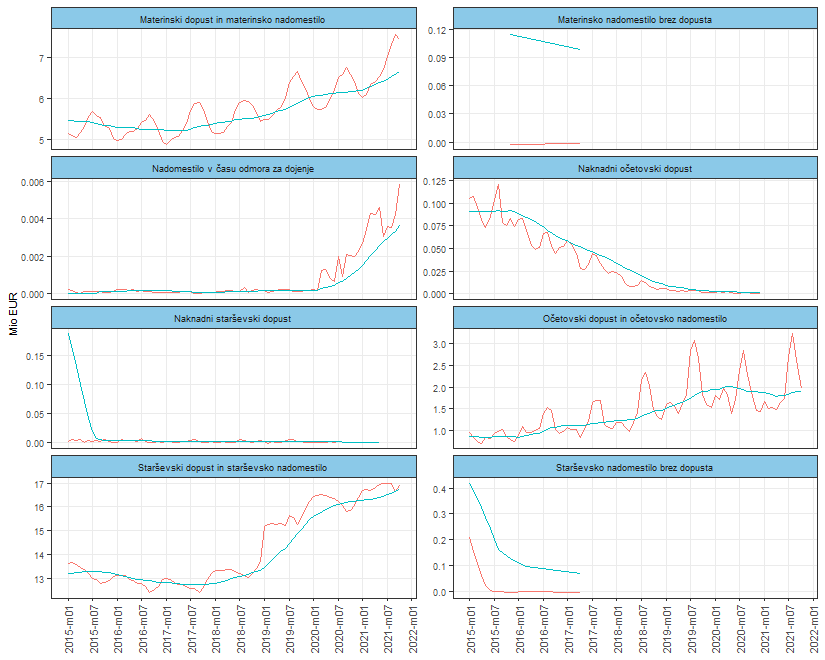 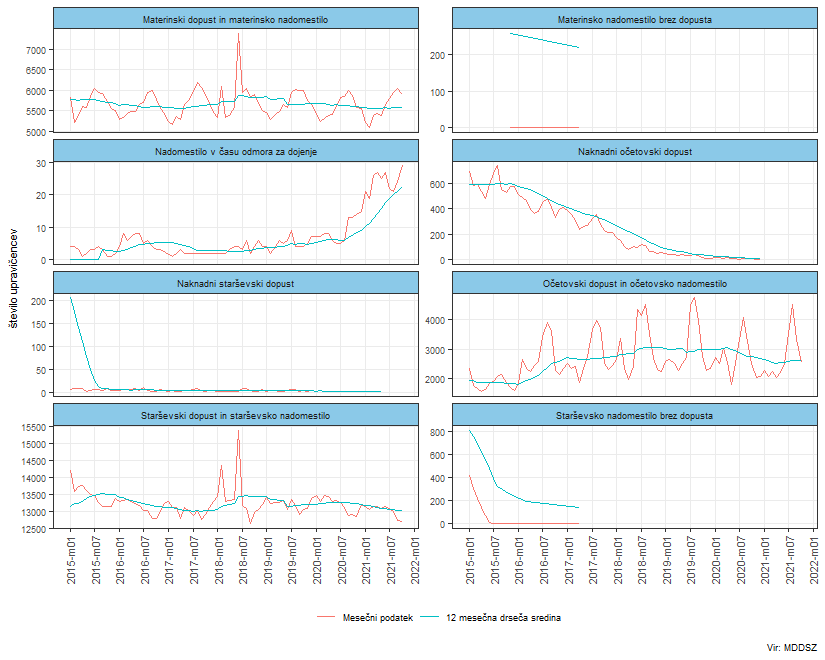 Slika 21 Medletne rasti zneskov in števila upravičencev do starševskih nadomestil po pravicah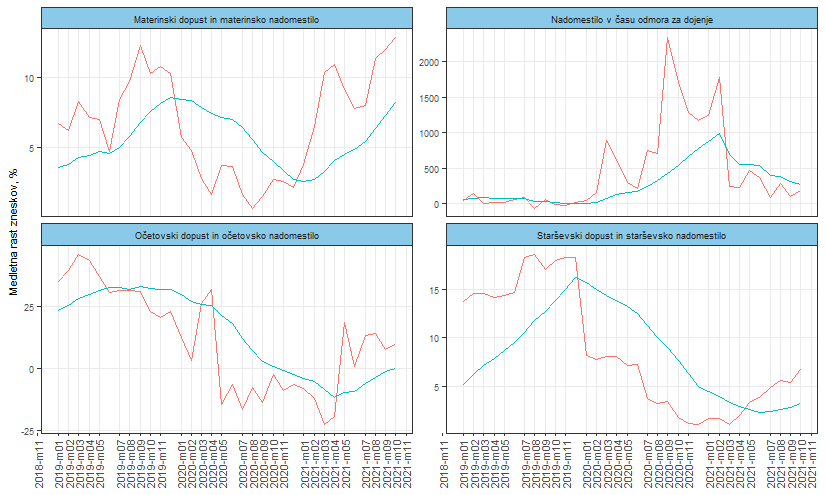 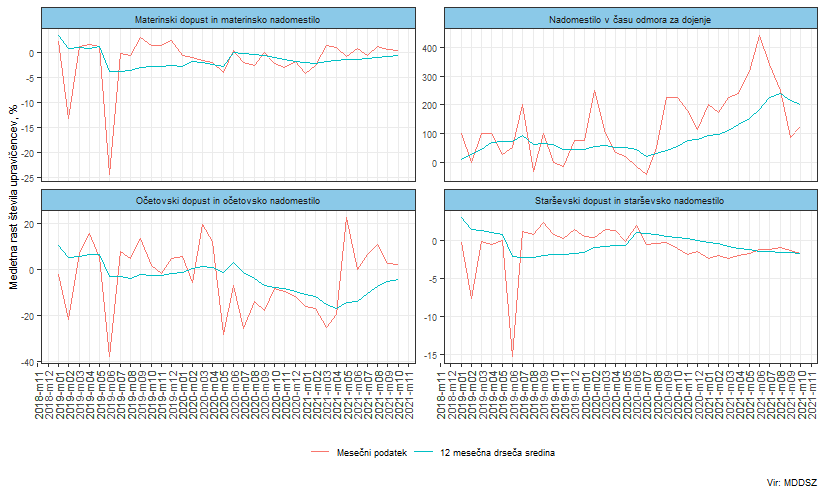 Oprostitve plačil socialno varstvenih storitevTabela 5 Povprečni mesečni znesek na upravičenca v letu 2021 do oprostitev plačil socialno varstvenih storitev po pravicahSlika 22 Mesečna dinamika oprostitev plačil socialno varstvenih storitev po pravicah, zneski in število upravičencev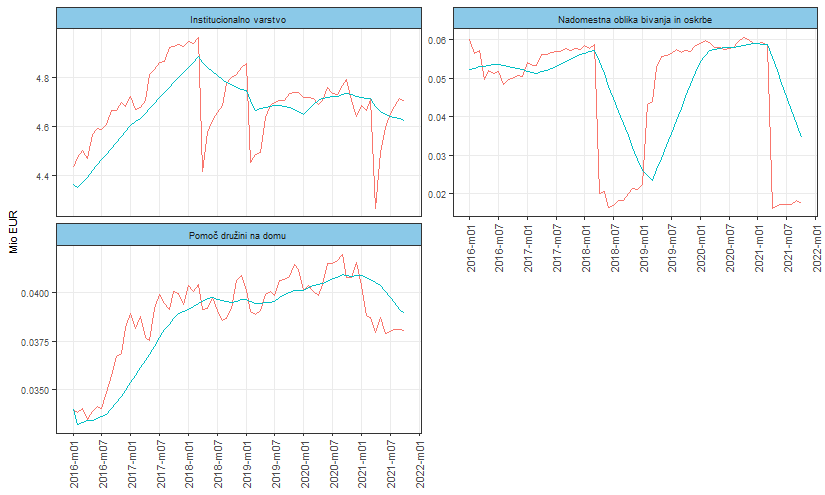 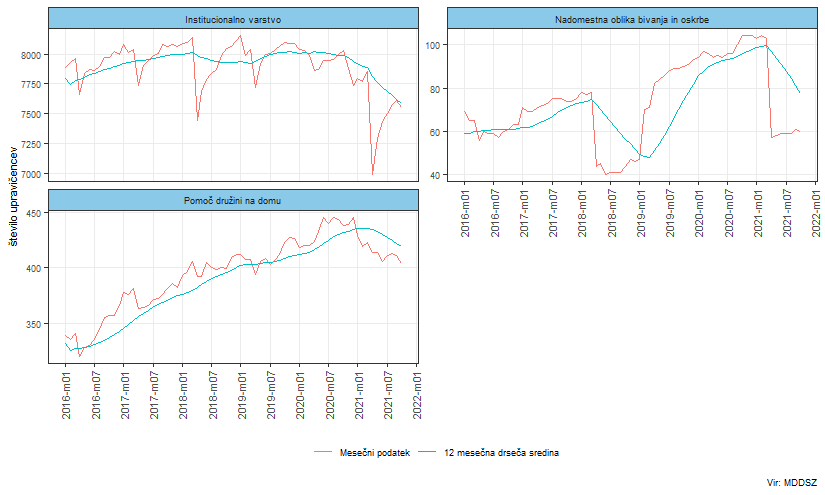 Slika 23 Medletne rasti zneskov in števila upravičencev do oprostitev plačil socialno varstvenih storitev po pravicah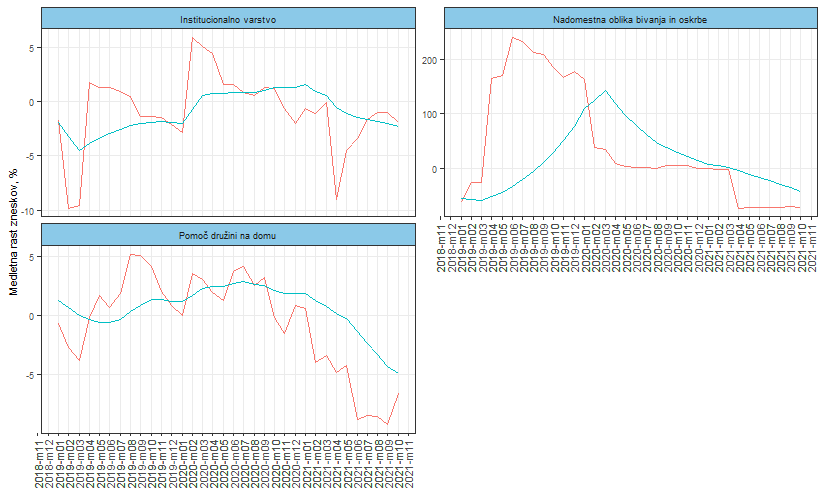 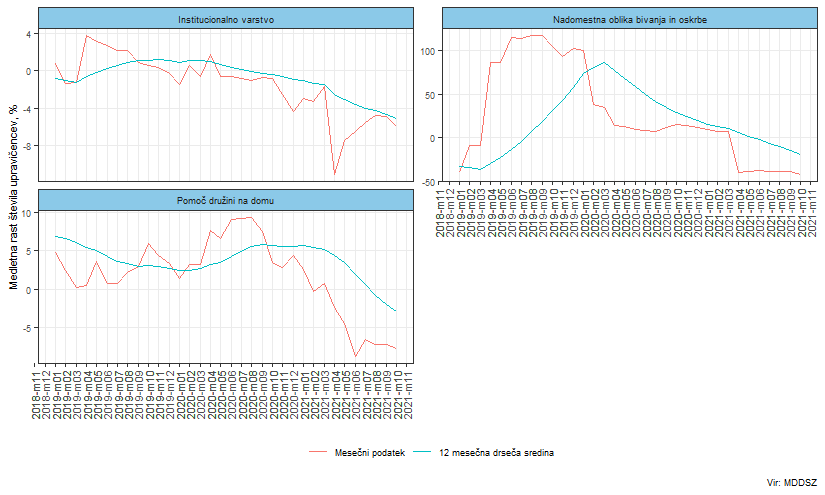 Opis pravicTabela 12 Klasifikacija pravic glede na funkcijo, vsebino in način prejemanjaDenarna socialna pomoč je socialno varstveni prejemek, do katerega so upravičene osebe, ki si zase in za svoje družinske člane iz upravičenih razlogov ne morejo zagotoviti minimalnega dohodka za preživetje.Varstveni dodatek je socialno varstven prejemek, do katerega so upravičene osebe, ki so oz. bi lahko bile upravičene do denarne socialne pomoči in so trajno nezaposljive, trajno nezmožne za delo ali nezaposlene starejše od 63/65 let.Izredna denarna socialna pomoč je namenjena kritju izrednih stroškov, ki so vezani na preživljanje in jih z lastnim dohodkom ali lastnim dohodkom družine ni mogoče pokriti. Namenjena je tudi v primeru, če se oseba ali družina iz razlogov, na katere ni imela vpliva, znajde v položaju materialne ogroženosti. Dodeli se v obliki enkratnega zneska ali za obdobje od 3 do 6 mesecev.Prispevek za zdravstveno zavarovanje je pravica do katere so upravičeni upravičenci do delne denarne socialne pomoči, ki niso zaposleni.Pravica do kritja polne vrednosti zdravstvenih storitev je pravica do katere so upravičeni upravičenci do delne denarne socialne pomoči, ne glede na status aktivnosti.Dodatek za pomoč in postrežbo ni samostojna pravica. Upravičencu do denarne socialne pomoči oz. varstvenega dodatka, ki mu je zaradi starosti, bolezni ali invalidnosti za opravljanje osnovnih življenjskih potreb nujna pomoč druge osebe in ne prejema dodatka za tujo nego in pomoč po drugih predpisih, se denarna socialna pomoč poveča za dodatek za pomoč in postrežbo. V poročilu dodatek za pomoč in postrežbo prikazujemo ločeno od osnovnih pravic, denarne socialne pomoči ali varstvenega dodatka.Otroški dodatek je denarni prejemek, s katerim se staršem zagotovi sredstva za preživljanje, vzgojo in izobraževanje otroka.Dodatek za veliko družino je družinski letni prejemek, namenjen družini s tremi ali več otroci.Državna štipendija je namenjena dijakom in študentom, ki se izobražujejo in izhajajo iz socialno šibkejših družin.Pravica do plačila pogrebnine je posebna oblika izredne denarne socialne pomoči kot pomoč pri kritju stroškov pogreba.Pravica do plačila posmrtnine je posebna oblika izredne denarne socialne pomoči po smrti družinskega člana.Rejnine Rejnik je za otroka v rejništvu upravičen do mesečne rejnine, ki zajema oskrbnino in plačilo dela. Rejnikom, ki opravljajo rejniško dejavnost kot poklic, se poleg rejnine zagotovi tudi plačilo prispevkov za socialno varnost.Dodatek za nego otroka je denarni dodatek za otroka, ki potrebuje posebno nego in varstvo.Starševski dodatek je denarna pomoč staršem, kadar po rojstvu otroka niso upravičeni do nadomestil po ZSDP.Pomoč ob rojstvu otroka je enkratni denarni prejemek, namenjen nakupu opreme za otroka. Pred ZSDP-1 se je namesto denarnega prejemka lahko zagotovila oprema v obliki zavitka.Krajši delovni čas je pravica do dela s krajšim delovnim časom enega od staršev, ki otroka dejansko neguje in varuje.Plačilo prispevkov v primeru štirih ali več otrok je pravica, ki jo lahko uveljavlja eden od staršev, ki zapusti trg dela zaradi nege in varstva štirih ali več otrok. V tem času ima pravico do plačila prispevkov za socialno varnost od minimalne plače do končanega prvega razreda osnovne šole najmlajšega otroka.Delno plačilo za izgubljeni dohodek je osebni prejemek vlagatelja v višini polnega ali sorazmernega dela minimalne plače, ki izhaja iz zavarovanja za starševsko varstvo in je vezan na plačilo prispevkov za starševsko varstvo. Do pravice delnega plačila za izgubljeni dohodek je vlagatelj upravičen na podlagi pozitivnega mnenja zdravniške komisije o težki telesni ali duševni okvari oziroma motnji otroka.Osebna asistenca je zbir storitev, ki ljudem, ki v vsakdanjem življenju potrebujejo pomoč drugega, omogoča neodvisno in bolj kakovostno življenje. Do osebne asistence je ne glede na njegov oz. njen dohodek in premoženje upravičen vlagatelj, ki: (i) zaradi invalidnosti potrebuje pomoč pri opravljanju aktivnosti, vezanih na samostojno osebno in družinsko življenje, vključevanje v okolje, izobraževanje in zaposlitev; (ii)je državljan RS s stalnim bivališčem v Republiki Sloveniji ali tujec, ki ima stalno prebivališče v RS; (iii) je star od 18 do 65 let; (iv) živi ali bi želel živeti v samostojnem ali skupnem gospodinjstvu zunaj celodnevne institucionalne oskrbe in (v) potrebuje pomoč najmanj 30 ur tedensko.Komunikacijski dodatek je pravica, ki se lahko dodeli gluhi, slepi ali gluhoslepi osebi, ki izmed storitev osebne asistence potrebuje zgolj pomoč pri komunikaciji in spremstvu.Starševsko nadomestilo in starševski dopust izhajata iz zavarovanja za starševsko varstvo in sta vezana na plačilo prispevkov za starševsko varstvo. Sklop SN/SD zajema različne vrste nadomestil in dopustov, ki sovpadajo z istoimenskimi moduli, vsem pa je skupno, da je to pravica do odsotnosti z dela zaradi poroda oziroma nege in varstva otroka tiste osebe, ki otroka dejansko neguje in varuje, in pravica te osebe do pripadajočega nadomestila.Materinski dopust in nadomestilo (nekdaj “porodniški dopust in nadomestilo”)Materinski dopust brez nadomestila (nekdaj “porodniško nadomestilo brez dopusta”)Starševski dopust in nadomestilo (nekdaj “dopust in nadomestilo za nego in varstvo otroka”)Starševsko nadomestilo brez dopusta (nekdaj “nadomestilo za nego in varstvo otroka brez dopusta”)Naknadni starševski dopust in nadomestilo (nekdaj “naknadni dopust in nadomestilo za nego in varstvo otroka”)Naknadno starševsko nadomestilo brez dopusta (nekdaj “naknadno nadomestilo za nego in varstvo otroka brez dopusta”)Očetovski dopust in nadomestilo ter očetovsko nadomestilo brez dopustaOčetovski dopust in nadomestilo za posvojitelje ter očetovsko nadomestilo brez dopusta za posvojiteljeStarševski dopust in nadomestilo za posvojitelje (nekdaj “posvojiteljski dopust in nadomestilo”) ter starševsko nadomestilo za posvojitelje brez dopusta (nekdaj “posvojiteljsko nadomestilo brez dopusta”)Nadomestilo/plačilo prispevkov v času odmora za dojenjeOprostitve plačila socialno varstvenih storitev. Upravičenci in njihovi zavezanci so dolžni plačati storitev institucionalnega varstva. Le ti so lahko delno ali v celotni oproščeni plačila storitev v skladu z merili za določanje oprostitev pri plačilih socialno varstvenih storitev. Višina oprostitve in prispevkov k plačilu socialno varstvene storitve se določi na podlagi materialnega stanja vlagatelja.Oprostitev upravičenca se določi kot razlika med vrednostjo storitve in njegovim prispevkom, oprostitev zavezanca pa kot razlika med višino oprostitve upravičenca in prispevkom zavezanca v skladu z Zakonom o uveljavljanju pravic iz javnih sredstev. Pravice is tega sklopa obsegajo:Institucionalno varstvoPomoč družini na domuNadomestna oblika bivanja ali oskrbe zunaj mreže javne službe za upravičence do institucionalnega varstvaDružinski pomočnik. invalidni osebi zagotavlja oskrbo v domačem okolju, namesto celodnevnega institucionalnega varstva. Družinski pomočnik ima pravico do delnega plačila za izgubljeni dohodek ali do sorazmernega dela plačila za izgubljeni dohodek, če poleg opravljanja nalog družinskega pomočnika ostaja v delovnem razmerju s krajšim delovnim časom od polnega.Subvencija vrtca. Višina plačila vrtca se ugotavlja glede na povprečni mesečni dohodek na osebo in se določi v odstotku od cene programa za vrtec in na podlagi uvrstitve v dohodkovni razred.Štipendije sklada:Zoisova štipendija je namenjena najboljšim dijakom in študentom kot spodbuda za doseganje izjemnih dosežkov in s tem ustvarjanje dodane vrednosti na področju znanja, raziskovanja in razvojne dejavnosti.Štipendija za deficitarne poklice je namenjena spodbujanju mladih za vpis v izobraževalne programe za poklice, ki so prepoznani kot deficitarni.Štipendije Ad futura so namenjene spodbujanju mednarodne mobilnosti dijakov, študentov in strokovnjakov.Štipendija za Slovence v zamejstvu in po svetu je namenjena pripadnikom avtohtone slovenske narodne skupnosti v sosednjih državah za študij v tujini.Sofinanciranje znanstvenoraziskovalne mobilnosti je namenjeno usposabljanju raziskovalcev v tujini ter za znanstveno raziskovanje tujcev v Sloveniji.Vir: MDDSZUkrepObdobjePrejemnikiFinančni.učinek.(mio.eur)Povprečje/prejemnika.(eur)2020Enkratni solidarnostni dodatek za upokojencepokojnineapril287.38062,2216,3invalidska nadomestilaapril14.8444,3289,2Enkratni solidarnostni dodatek ranljivim skupinam DSP/VDapril49.7287,5150,0Povečan znesek dodatka za velike družineapril29.1503,4118,0Enkratni solidarnostni dodatek študentom april52.1807,8150,0Dodatek otroškemu dodatkujunij191.2725,730,02021Enkratni solidarnostni dodatek za upokojencejanuar299.89568,0226,7Enkratni solidarnostni dodatek študentom januar54.2498,1150,0Dodatek otroškemu dodatku (št. otrok)januar329.16816,550,0Povečan znesek dodatka za velike družinejanuar31.5873,7118,2Višji dodatek za nego otrokajanuar8.0002,4300,0Vir: ZPIZ, MDDSZ in FSVir: ZPIZ, MDDSZ in FSVir: ZPIZ, MDDSZ in FSVir: ZPIZ, MDDSZ in FSVir: ZPIZ, MDDSZ in FSVir: ZPIZ, MDDSZ in FSFunkcijaPravicaVrsta praviceSkupni znesek I-XMedletna rast (%) I-X 21/I-X 20Znesek v mesecu XMedletna rast (%) X 21/X 20BlaginjaVinjeteprejemek66.550-0,312.320-BlaginjaPlačilo prispevkov (4 ali več otrok)pravica iz zavarovanja2.862.6031,7273.555-0,3BlaginjaRejninestoritev4.619.031-5,2437.386-10,7BlaginjaPomoč ob rojstvu otrokaprejemek6.341.83837,3487.90026,8BlaginjaStarševski dodatekprejemek8.403.11031,4947.47443,2BlaginjaDodatek za veliko družino**prejemek13.330.4931,640.540-64,9BlaginjaŠtipendije skladaprejemek13.823.074-15,51.228.833-15,7BlaginjaKrajši delovni časpravica iz zavarovanja19.778.76018,71.921.44521,4BlaginjaDržavna štipendijaprejemek66.185.073-10,05.121.746-55,8BlaginjaOtroški dodatekprejemek204.917.621-2,319.738.693-4,4BlaginjaStarševski dopusti in nadomestilapravica iz zavarovanja255.861.4984,826.320.3518,6SolidarnostDodatek za pomoč in postrežbo*prejemek932.2932,790.761-1,5SolidarnostPosmrtnineprejemek1.070.603-23,247.457-71,3SolidarnostOsebna asistenca/komunikacijski dodatekstoritev2.273.5505,9231.9005,3SolidarnostPogrebnineprejemek2.447.096-21,799.699-72,6SolidarnostDružinski pomočnikstoritev3.019.618-17,9287.009-14,1SolidarnostDelno plačilo za izgubljeni dohodekpravica iz zavarovanja7.615.50326,7936.01353,8SolidarnostDodatek za nego otrokaprejemek10.259.4386,31.038.7206,4SolidarnostVarstveni dodatekprejemek35.539.0700,93.490.414-1,5SolidarnostOprostitve plačila socialno varstvenih storitevsubvencija46.854.865-3,04.756.679-2,8SolidarnostOsebna asistencastoritev90.304.65340,6--Ublažitev šokovSubvencija najemninesubvencija17.449.0228,41.701.4603,3Ublažitev šokovIzredna denarna pomočprejemek19.489.543-4,82.101.559-10,8Ublažitev šokovDenarna socialna pomočprejemek230.339.1474,620.130.844-9,8*Pravica dodatek za pomoč in postrežbo ni samostojna, dodeljuje se v okviru varstvenega dodatka ali denarne socialne pomoči.; **Dodatek za veliko družino se izplačuje enkrat letno. Podatek za zadnji mesec je odraz vlog zaradi sprememb št. otrok med letom in je zelo variabilen.*Pravica dodatek za pomoč in postrežbo ni samostojna, dodeljuje se v okviru varstvenega dodatka ali denarne socialne pomoči.; **Dodatek za veliko družino se izplačuje enkrat letno. Podatek za zadnji mesec je odraz vlog zaradi sprememb št. otrok med letom in je zelo variabilen.*Pravica dodatek za pomoč in postrežbo ni samostojna, dodeljuje se v okviru varstvenega dodatka ali denarne socialne pomoči.; **Dodatek za veliko družino se izplačuje enkrat letno. Podatek za zadnji mesec je odraz vlog zaradi sprememb št. otrok med letom in je zelo variabilen.*Pravica dodatek za pomoč in postrežbo ni samostojna, dodeljuje se v okviru varstvenega dodatka ali denarne socialne pomoči.; **Dodatek za veliko družino se izplačuje enkrat letno. Podatek za zadnji mesec je odraz vlog zaradi sprememb št. otrok med letom in je zelo variabilen.*Pravica dodatek za pomoč in postrežbo ni samostojna, dodeljuje se v okviru varstvenega dodatka ali denarne socialne pomoči.; **Dodatek za veliko družino se izplačuje enkrat letno. Podatek za zadnji mesec je odraz vlog zaradi sprememb št. otrok med letom in je zelo variabilen.*Pravica dodatek za pomoč in postrežbo ni samostojna, dodeljuje se v okviru varstvenega dodatka ali denarne socialne pomoči.; **Dodatek za veliko družino se izplačuje enkrat letno. Podatek za zadnji mesec je odraz vlog zaradi sprememb št. otrok med letom in je zelo variabilen.*Pravica dodatek za pomoč in postrežbo ni samostojna, dodeljuje se v okviru varstvenega dodatka ali denarne socialne pomoči.; **Dodatek za veliko družino se izplačuje enkrat letno. Podatek za zadnji mesec je odraz vlog zaradi sprememb št. otrok med letom in je zelo variabilen.PravicaI-IXMedletna rast (%) I-IX 21/I-IX 20IXMedletna rast (%) IX 21/IX 20DN Denarno nadomestilo141.344.698-25,613.210.489-26,7PU Prispevki do upokojitve357.686-2,742.99021,2FunkcijaPravicaVrsta pravicePovprečno število I-XMedletna rast (%) I-X 21/I-X 20Število v mesecu XMedletna rast (%) X 21/X 20BlaginjaVinjete*prejemek605-0,3112-BlaginjaRejninestoritev815-4,1778-6,9BlaginjaPlačilo prispevkov (4 ali več otrok)pravica iz zavarovanja932-5,8884-7,0BlaginjaStarševski dodatekprejemek2.8706,12.687-3,9BlaginjaŠtipendije skladaprejemek7.6602,44.248-29,3BlaginjaKrajši delovni časpravica iz zavarovanja13.306-6,612.761-5,4BlaginjaPomoč ob rojstvu otroka*prejemek17.99513,51.3743,3BlaginjaStarševski dopusti in nadomestilapravica iz zavarovanja21.353-1,521.166-0,7BlaginjaDodatek za veliko družino*prejemek31.9891,4108-65,6BlaginjaDržavna štipendijaprejemek53.897-2,248.426-9,5BlaginjaSubvencija vrtcasubvencija74.292-0,374.134-0,5BlaginjaOtroški dodatek**prejemek326.0300,3322.062-1,0SolidarnostDodatek za pomoč in postrežboprejemek4604,0448-1,1SolidarnostDružinski pomočnikstoritev579-19,9551-15,2SolidarnostDelno plačilo za izgubljeni dohodekpravica iz zavarovanja9748,41.01710,9SolidarnostOsebna asistenca/komunikacijski dodatekstoritev1.5165,91.5465,3SolidarnostPosmrtnine*prejemek2.662-23,2118-71,3SolidarnostOsebna asistencastoritev2.77463,8--SolidarnostPogrebnine*prejemek3.050-21,8124-72,7SolidarnostOprostitve plačila socialno varstvenih storitevsubvencija8.023-5,68.018-6,5SolidarnostDodatek za nego otrokaprejemek8.3785,88.4725,8SolidarnostVarstveni dodatekprejemek23.3884,723.0471,4SolidarnostPrispevek za zdravstveno zavarovanjesubvencija52.6125,444.577-11,7SolidarnostPravica do kritja polne vrednosti zdravstvenih storitevsubvencija65.4175,456.662-9,9Ublažitev šokovIzredna denarna pomočprejemek9.717-8,39.866-15,3Ublažitev šokovSubvencija najemninesubvencija13.0395,512.5650,2Ublažitev šokovDenarna socialna pomočprejemek102.1963,987.388-11,1*Število upravičencev je izračunano kot vsota po mesecih.; **Prikazano je število otrok.*Število upravičencev je izračunano kot vsota po mesecih.; **Prikazano je število otrok.*Število upravičencev je izračunano kot vsota po mesecih.; **Prikazano je število otrok.*Število upravičencev je izračunano kot vsota po mesecih.; **Prikazano je število otrok.*Število upravičencev je izračunano kot vsota po mesecih.; **Prikazano je število otrok.*Število upravičencev je izračunano kot vsota po mesecih.; **Prikazano je število otrok.*Število upravičencev je izračunano kot vsota po mesecih.; **Prikazano je število otrok.PravicaPovprečno mesečno število upravičencev I-XMedletna rast (%) I-XI 20/I-XI 19Upravičencev v mesecu XMedletna rast XI 20/XI 19 (%)DN Denarno nadomestilo19.803-25,616.428-29,1PU Prispevki do upokojitve291-2,13059,3FunkcijaPravicaZnesek/upravičenca (EUR)Medletna rast (%)BlaginjaOtroški dodatek62,8-2,6BlaginjaVinjete110,00,0BlaginjaDržavna štipendija123,2-8,0BlaginjaKrajši delovni čas148,426,9BlaginjaŠtipendije sklada185,0-18,5BlaginjaStarševski dodatek293,124,0BlaginjaPlačilo prispevkov (4 ali več otrok)307,07,9BlaginjaPomoč ob rojstvu otroka353,721,4BlaginjaDodatek za veliko družino382,60,9BlaginjaRejnine567,0-1,1BlaginjaStarševski dopusti in nadomestila1.198,56,4SolidarnostDodatek za nego otroka122,40,5SolidarnostOsebna asistenca/komunikacijski dodatek150,00,0SolidarnostVarstveni dodatek152,0-3,6SolidarnostDodatek za pomoč in postrežbo202,5-1,2SolidarnostPosmrtnine402,20,0SolidarnostDružinski pomočnik521,22,5SolidarnostOprostitve plačila socialno varstvenih storitev584,12,7SolidarnostDelno plačilo za izgubljeni dohodek780,116,6SolidarnostPogrebnine802,50,1SolidarnostOsebna asistenca3.615,9-4,7Ublažitev šokovSubvencija najemnine133,82,7Ublažitev šokovIzredna denarna pomoč199,83,7Ublažitev šokovDenarna socialna pomoč225,60,8PravicaZnesek/upravičenca (EUR)Medletna rast (%)DN Denarno nadomestilo793,1-0,0PU Prispevki do upokojitve136,4-0,6PravicaZnesek/upravičenca (EUR)Medletna rast (%)Starševski dopust in starševsko nadomestilo1.294,15,4Materinski dopust in materinsko nadomestilo1.208,49,6Očetovski dopust in očetovsko nadomestilo727,04,0Naknadni starševski dopust318,0-28,9Nadomestilo v času odmora za dojenje164,18,8Vir: MDDSZVir: MDDSZVir: MDDSZPravicaZnesek/upravičenca (EUR)Medletna rast (%)Institucionalno varstvo612,83,1Nadomestna oblika bivanja in oskrbe375,5-38,3Pomoč družini na domu92,9-1,7Vir: MDDSZVir: MDDSZVir: MDDSZFunkcijaŠifraPravicaVsebinaVsebina.podrobnoNačin.prejemanjaKlasifikacijaBlaginjaDVDDodatek za veliko družinoPravice in prejemki družinePravice velikih družinprejemekDružine in otrociDSDržavna štipendijaSocialno varstvoIzobraževanjeprejemekDruge oblike socialne izključenostiKCKrajši delovni časPravice in prejemki družinePravice ob rojstvu otrokapravica iz zavarovanjaDružine in otrociODOtroški dodatekPravice in prejemki družineOtroški dodatekprejemekDružine in otrociPPPlačilo prispevkov (4 ali več otrok)Pravice in prejemki družinePravice velikih družinpravica iz zavarovanjaDružine in otrociPROPomoč ob rojstvu otrokaPravice in prejemki družinePravice ob rojstvu otrokaprejemekDružine in otrociRERejninePravice in prejemki družinePravice in prejemki za otroke, ki potrebujejo oskrbo in vzgojo v drugi družinistoritevDružine in otrociSDStarševski dodatekPravice in prejemki družinePravice ob rojstvu otrokaprejemekDružine in otrociSD/SNStarševski dopusti in nadomestilaPravice in prejemki družinePravice ob rojstvu otrokapravica iz zavarovanjaDružine in otrociVRSubvencija vrtcaPravice in prejemki družineSubvencija vrtcasubvencijaDružine in otrociSTŠtipendije skladaPravice in prejemki družineIzobraževanjeprejemekIzobraževanjeVIVinjetePravice in prejemki družinePravice velikih družin in invalidovprejemekDružine in otrociSolidarnostDIDelno plačilo za izgubljeni dohodekPravice in prejemki družinePravice za otroke, ki potrebujejo posebno negopravica iz zavarovanjaBolezen in invalidnostDNDodatek za nego otrokaPravice in prejemki družinePravice za otroke, ki potrebujejo posebno negoprejemekDružine in otrociDPPDodatek za pomoč in postrežboSocialno varstvoDodatek za pomoč in postrežboprejemekBolezen in invalidnostDRDružinski pomočnikSocialno varstvoDružinski pomočnikstoritevBolezen in invalidnostSOOprostitve plačila socialno varstvenih storitevSocialno varstvoOprostitve plačila socialno varstvenih storitevsubvencijaDruge oblike socialne izključenostiOAOsebna asistencaSocialno varstvoOsebna asistencastoritevBolezen in invalidnostOA/KDOsebna asistenca/komunikacijski dodatekSocialno varstvoOsebna asistencastoritevBolezen in invalidnostPOGPogrebnineSocialno varstvoPogrebnineprejemekPreživeli družinski članiPOSPosmrtnineSocialno varstvoPosmrtnineprejemekPreživeli družinski članiOZPravica do kritja polne vrednosti zdravstvenih storitevSocialno varstvoZdravstveno varstvosubvencijaBolezen in invalidnostDZPrispevek za zdravstveno zavarovanjeSocialno varstvoZdravstveno varstvosubvencijaBolezen in invalidnostVDVarstveni dodatekSocialno varstvoVarstveni dodatekprejemekDruge oblike socialne izključenostiUblažitev šokovDPDenarna socialna pomočSocialno varstvoDenarna socialna pomočprejemekDruge oblike socialne izključenostiIDPIzredna denarna pomočSocialno varstvoIzredna denarna pomočprejemekDruge oblike socialne izključenostiSNASubvencija najemnineSocialno varstvoSubvencija najemninesubvencijaDruge oblike socialne izključenostiVir: MDDSZVir: MDDSZVir: MDDSZVir: MDDSZVir: MDDSZVir: MDDSZVir: MDDSZ